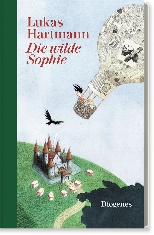 Schreibe zum Kapitel 1, 2 und 3 jeweils eine Frage und die Antwort dazu auf.Kapitel 1Frage:	______________________________________________________		______________________________________________________Antwort:	______________________________________________________		______________________________________________________Kapitel 2Frage:	______________________________________________________		______________________________________________________Antwort:	______________________________________________________		______________________________________________________Kapitel 3Frage:	______________________________________________________		______________________________________________________Antwort:	______________________________________________________		______________________________________________________Beschreibe die folgenden Figuren stichwortartig mit passenden Adjektiven.König:	______________________________________________________Isabella:	______________________________________________________Ministerrat:	______________________________________________________Kreuze die richtigen Sätze an.□ „Du sorgst dich zu sehr, Mann“, pflegte die Königin zu sagen.□ Die Kinderfrau wurde immer von zwei Soldaten begleitet.□ Eines Morgens entdeckte der König, dass Jans rechte Wange von drei Mückensticken geschwollen war.□ Die Königin findet, dass die Mückenstiche nicht so schlimm sind.□ Der König beschloss, eine neue Stelle zu schaffen: die eines königlichen Mückenjägers.□ Jan durfte nur noch Brei essen.□ Der Ausrufer verkündete auf der ganzen Welt, dass der König einen Wegfreiräumer für seinen Sohn brauche.□ Die Minister plapperten dem König gehorsam nach.□ Der König musste die Steuern erhöhen.□ Der Zwetschgenkompottlieferant musste nun vierzig Gläser extra abliefern.Schreibe 5 Beispiele auf, in welche der König Angst hat um Jan.________________________________________________________________________________________________________________________________________________________________________________________________________________________________________________________________________________________________________________________________________________________________________________________________Nenne eine Situation, bei welcher deine Eltern dich auch schon vor Gefahren schützen wollten.________________________________________________________________________________________________________________________________________________________________________________________________Schreibe einen Satz mit möglichst vielen «E» als Anfangsbuchstaben, jedoch ohne jeweils das «E» aufzuschreiben (z.B. in lefant rblickt ndlich inen sel) und lies den Satz laut vor. Tönt sicher ganz lustig… ________________________________________________________________________________________________________________________________DDie wilde Sophie – Seite 5 bis 28AB 1